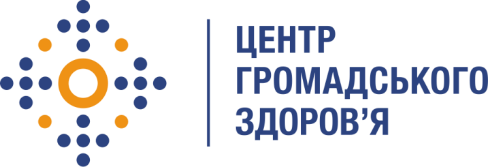 Державна установа
«Центр громадського здоров’я Міністерства охорони здоров’я України» оголошує конкурс на відбір консультанта з верифікації клінічних даних в інструменті STMA (за результатами внесення клінічних даних у містах реалізації дослідження «Вплив пандемії COVID-19 на ефективність лікування в програмі ЗПТ»)в межах реалізації програми Глобального фонду для боротьби зі СНІДом, туберкульозом та малярією «Стійка відповідь на епідемії ВІЛ і ТБ в умовах війни та відновлення України»Назва позиції: Консультант з верифікації клінічних даних в інструменті STMA (за результатами внесення клінічних даних у містах реалізації дослідження «Вплив пандемії COVID-19 на ефективність лікування в програмі ЗПТ»)Регіон діяльності: м. КиївПеріод надання послуг: червень 2024 року.Тип зайнятості: офіційна Тип залученості: частковаІнформація щодо установи:  Головним завданнями Державної установи «Центр громадського здоров’я Міністерства охорони здоров’я України» (далі – Центр) є діяльність у сфері громадського здоров’я. Центр виконує науково-практичні та організаційно-методичні функції у сфері охорони здоров’я з метою забезпечення якості лікування хворих на cоціально-небезпечні захворювання, зокрема ВІЛ/СНІД, туберкульоз, вірусні гепатити тощо, попередження захворювань в контексті розбудови системи громадського здоров’я. Центр приймає участь в розробці регуляторної політики і взаємодіє з іншими міністерствами, науково-дослідними установами, міжнародними установами та громадськими організаціями, що працюють в сфері громадського здоров’я та протидії соціально небезпечним захворюванням.Мета дослідження полягає у вивченні впливу широкомасштабної практики видачі препаратів ЗПТ пацієнтам для самостійного прийому в умовах COVID-19 на ефективність лікування та утримання в ньому. Завдання: Здійснює перевірку наповненості даних відповідно до поданої вибіркової сукупності;Здійснює верифікацію внесених клінічних даних щодо історії лікування пацієнтів з відібраних медичних карток та іншої наявної первинної медичної документації в електронному інструменті “Програмний додаток для простого моніторингу лікування” (Simple Treatment Monitoring Application, далі - STMA), відповідно до наявного наступного переліку, у тих випадках, коли в системі передбачені спеціальні поля або форми для введення таких даних:всі епізоди отримання ЗПТ, включно з попередніми епізодами у інших підрозділах ЗОЗ, з вказанням дат початку (включаючи найперший та поточний  епізоди) та дат завершення лікування, а також інформації щодо причини завершення;Усі призначення препаратів та їх зміни (дата, назва препарату, дозування (мг), тип видачі);Діагнози супутньої патології (ВІЛ, ВГС, туберкульоз), з датою встановленняДати та результати уриноконтролю на вміст ПАР (дата, речовина, результат)Дати та результати та оцінки стабільності (дата, критерій, результат);Порушення правил участі програмі ЗПТ (включаючи візити у стані інтоксикації), якщо такі містяться в картці (дата, вид порушення, наслідок).Здійснює інформування Замовника у формі звіту про результати перевірки та верифікації даних. Передбачається фіксована оплата послуг консультанта згідно із укладеною угодою між ДУ «Центр громадського здоров'я МОЗ України» та консультантом, яка сплачується після отримання та затвердження акту приймання-передачі наданих послуг.Вимоги до кандидатів: Вища освіта;Досвід роботи з STMA;Досвід аналізу та верифікації великих баз даних;Знання ділової української мови та ділового спілкування;Чітке дотримання термінів договору;Досвідчений користувач пакету MS Office, Google Docs SuiteДосвідчений користувач засобами електронної комунікації (електронна пошта, Telegram, Viber, WhatsApp).Резюме мають бути надіслані електронною поштою на електронну адресу: vacancies@phc.org.ua. З копією на m.rosol@phc.org.ua.  В темі листа, будь ласка, зазначте: «275-2024 Консультант з верифікації клінічних даних в інструменті STMA»Термін подання документів – до 17 червня 2024 року. Реєстрація документів 
завершується о 18:00.За результатами відбору резюме успішні кандидати будуть запрошені до участі у співбесіді. У зв’язку з великою кількістю заявок, ми будемо контактувати лише з кандидатами, запрошеними на співбесіду. Умови завдання та контракту можуть бути докладніше обговорені під час співбесіди.Державна установа «Центр громадського здоров’я Міністерства охорони здоров’я України» залишає за собою право повторно розмістити оголошення про конкурс, скасувати конкурс, запропонувати договір з іншою тривалістю.